Пути развитияэкономики ДонбассаВыполнила: ст. гр. ЭП-23/д, Шилова А. В.Руководитель: преподаватель высшей категорииДикая Л.В.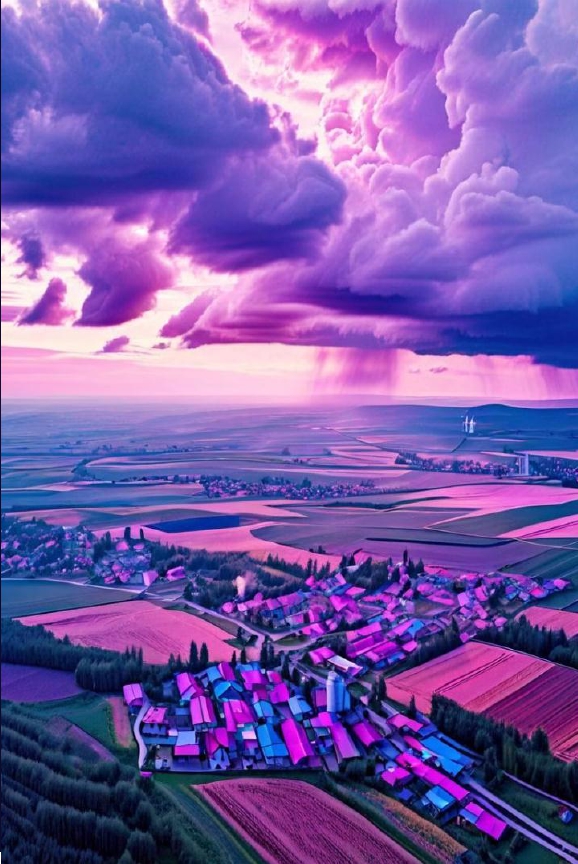 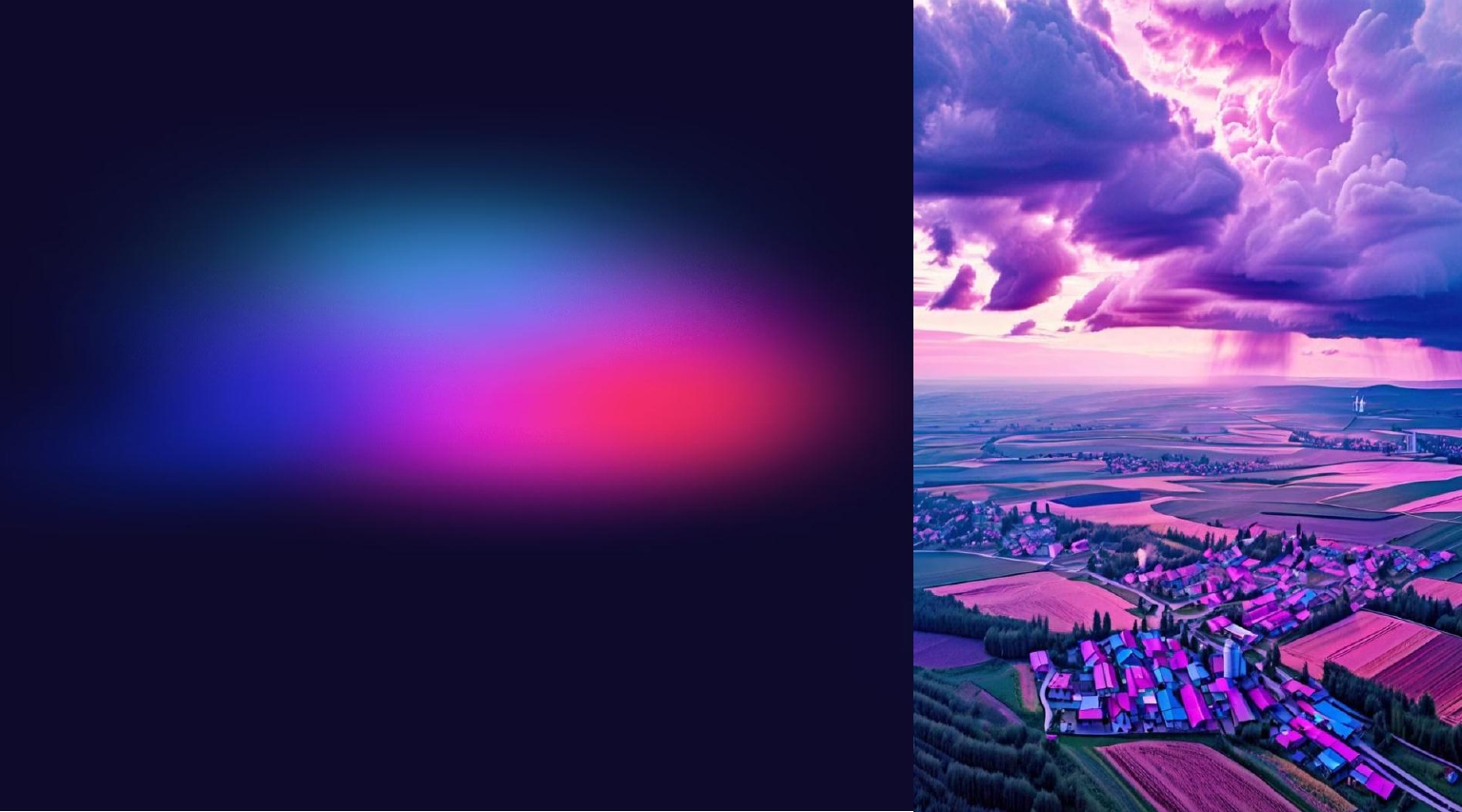 Цель проекта : создание динамичной многоуровневой информационнойсистемы эффективного прогноза устойчивости региональной природно-промышленной системы с возможностью предоставления широкого спектрауслуг различным потребителям .Задачи проекта:1. Создание и развитие региональной базы данных2. Интеграция данных в ИС региона3. Выявление зависимостей административных, хозяйственных,экономических и социальных взаимосвязей в региональной социальнойсистеме4. Прогнозирование устойчивости региональной природно-промышленнойсистемы и принятие оптимальных управленческих решений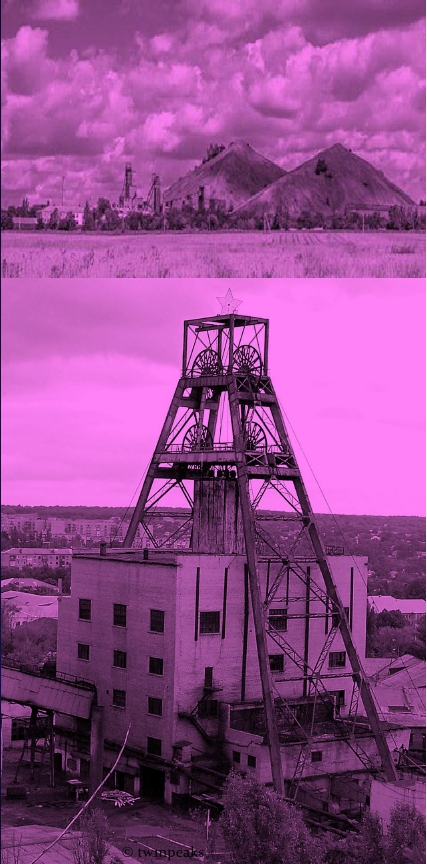 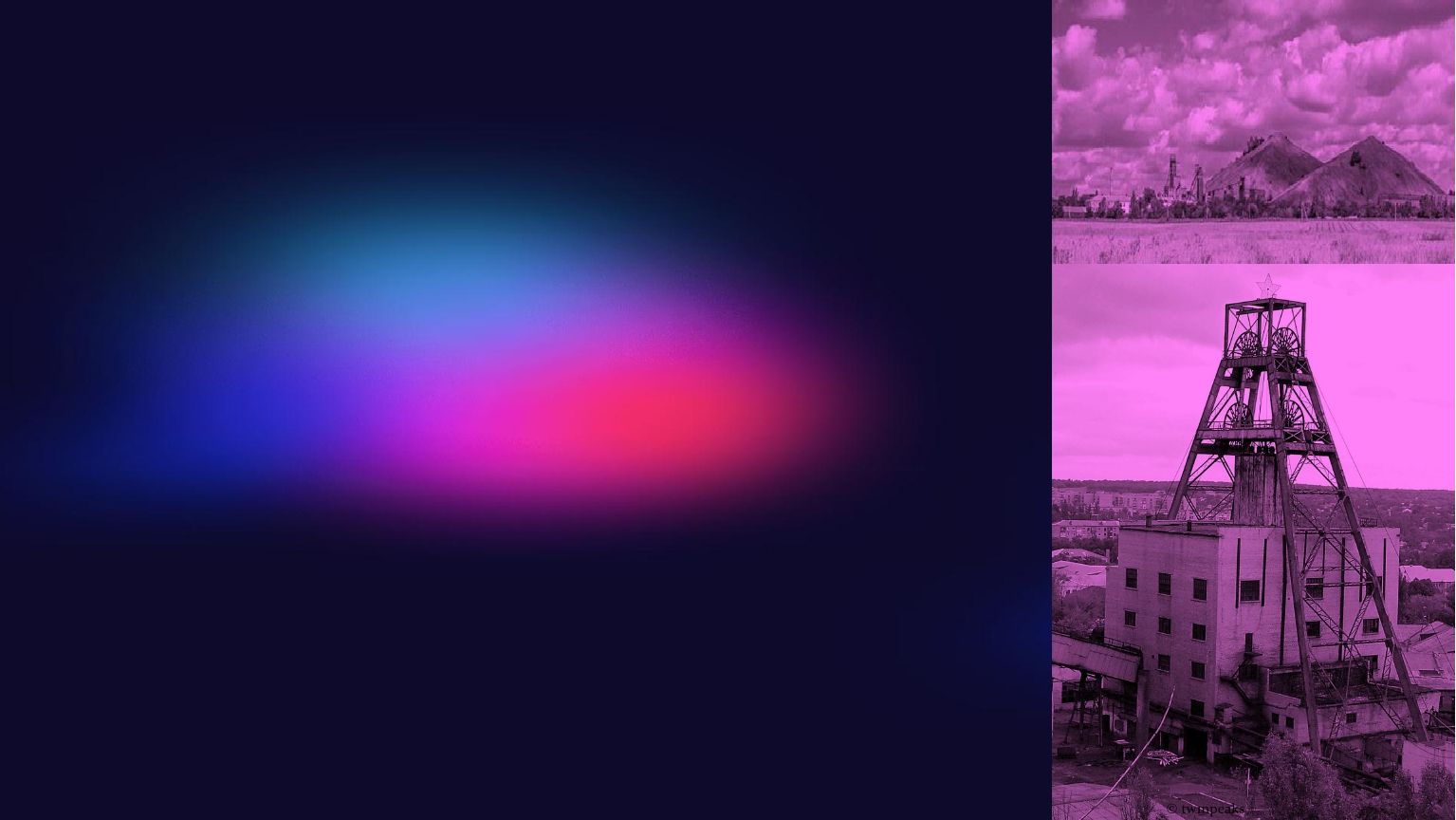 Пути развития экономикиДонбассаИстория Донбасса изначально связана с промышленностью. С открытиемздесь залежей полезных ископаемых в XVIII веке началось большоестроительство и полноценное освоение макрорегиона: были основаныкрупнейшие по тем временам предприятия, а позже вокруг них выросли новыебольшие города. В советское время появился знаменитый плакат «Донбасс —сердце России». Его авторы подчеркнули невероятное общенациональноезначение региона, ведь местная продукция расходилась в разные уголкистраны, где была крайне необходима. Сейчас ситуация несколько изменилась,но уголь Донбасса по-прежнему требуется многим регионам большой России.Как и другая местная продукция, о чем мы писали в этом материале.Донбасс переживает непростое время, но у региона есть большой потенциалдля экономического восстановления и развития. Ключевыми направлениямистанут: восстановление промышленного потенциала; развитие сельского хозяйства и пищевой; промышленности; привлечение инвестиций и создание благоприятного бизнес-климата.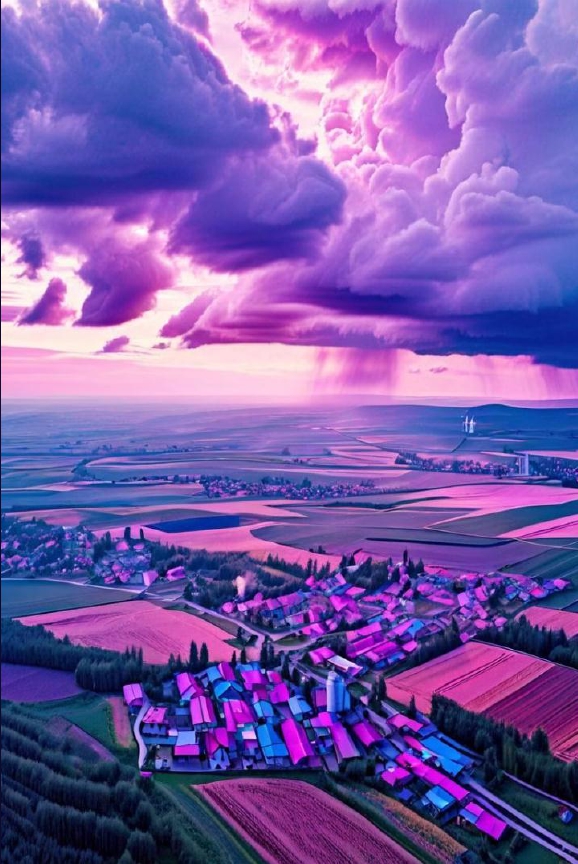 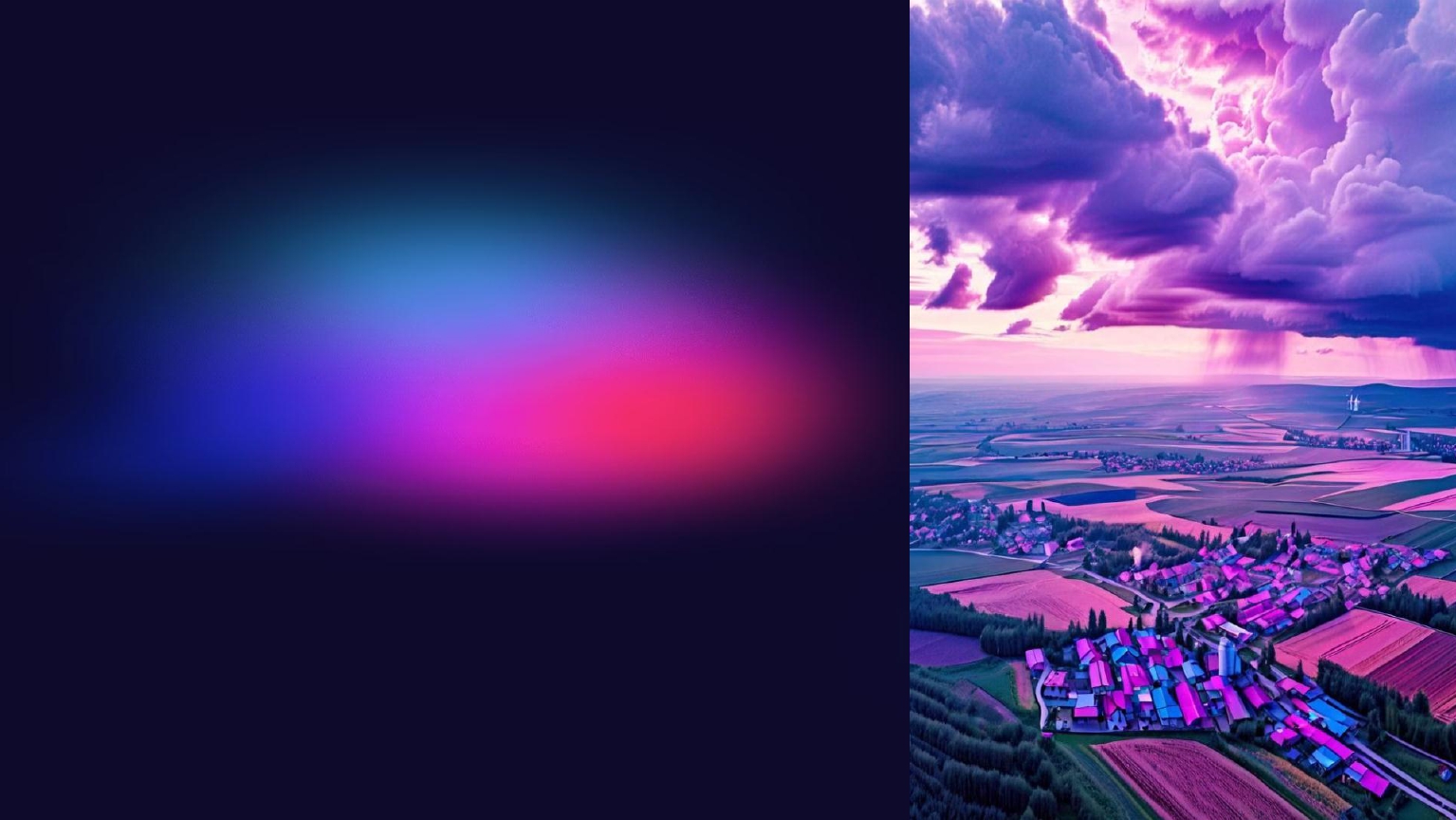 Проблемы и вызовы экономики ДонбассаЭкономическая зависимость от угольной промышленностиОдной из основных проблем экономики Донбасса является ее зависимость от угольной промышленности. Снижение спроса науголь и изменения в энергетическом секторе могут негативно сказаться на экономике региона, вызвав экономические трудности ипотерю рабочих мест.Недостаток инвестиций и современных технологийДонбасс сталкивается с проблемой недостатка инвестиций и устаревших технологий в своих отраслях. Это затрудняетмодернизацию производства, снижает конкурентоспособность региона и препятствует его развитию.Негативное воздействие конфликта на экономикуВооруженный конфликт на территории Донбасса оказывает серьезное негативное воздействие на экономику региона. Разрушенияинфраструктуры, потеря рабочих мест, сокращение производства и торговли создают дополнительные вызовы для экономическогоразвития региона.Низкий уровень жизни и социальные проблемыНизкий уровень доходов, высокая безработица и социальные проблемы являются серьезными вызовами для экономики Донбасса.Эти факторы могут привести к ухудшению качества жизни населения и осложнить социальную ситуацию в регионе.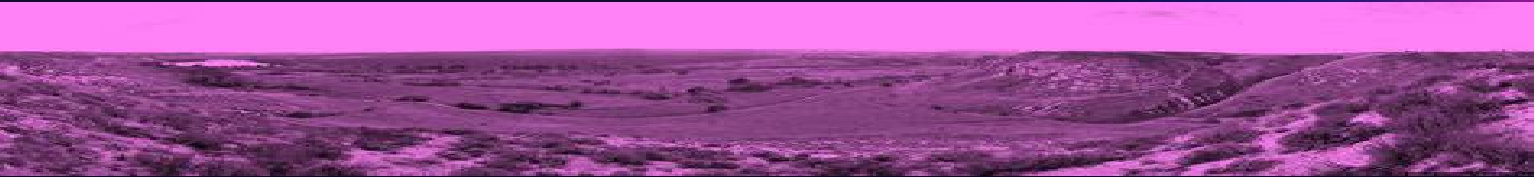 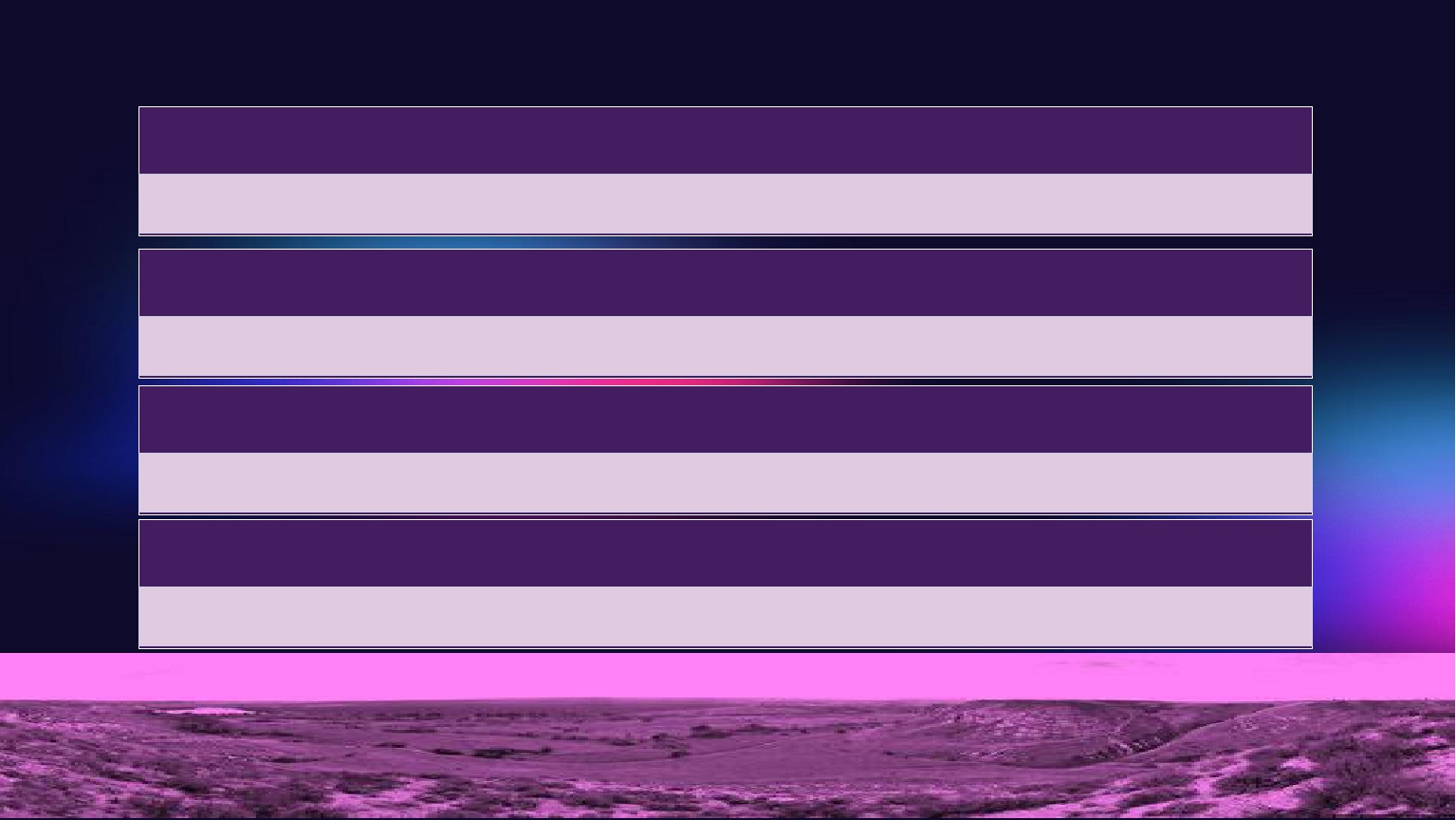 Восстановление промышленногопотенциала регионаМодернизация предприятий1Важно обновить оборудование итехнологии на ключевых промышленныхпредприятиях региона.Поддержка инновацийСтимулирование научно-исследовательскихразработок и внедрение инновационныхрешений.23Развитие новых производствНеобходимо создавать современныепроизводства, ориентированные на высокуюдобавленную стоимость.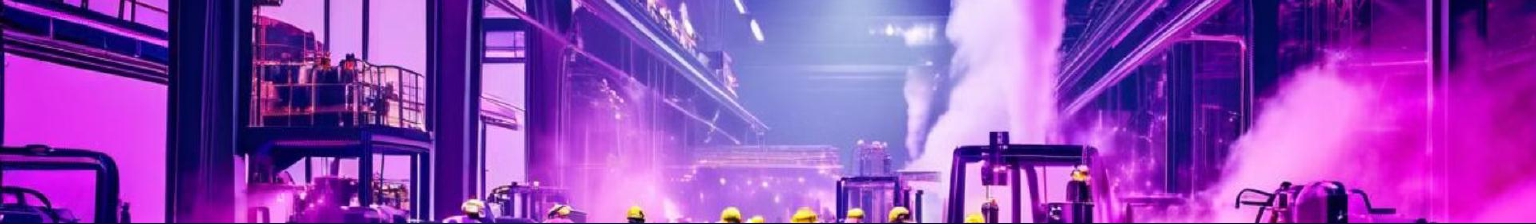 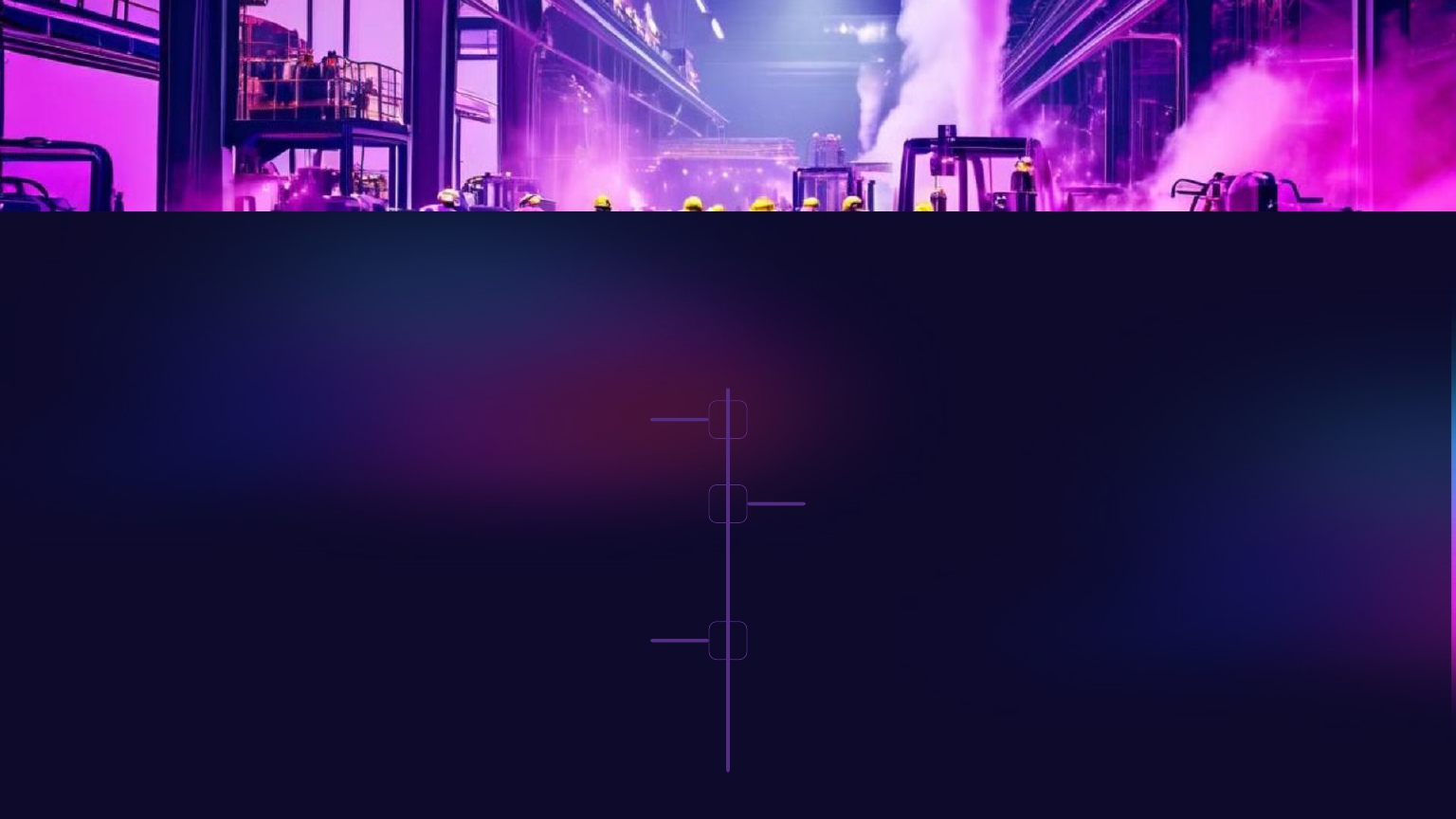 Развитие сельского хозяйства ипищевой промышленностиРастениеводствоПроизводство зерновых,овощных и техническихкультур с использованиемпередовых агротехнологий.ЖивотноводствоРазвитие молочного имясного животноводства, атакже птицеводства.ПереработкаМодернизация ирасширение мощностейпищевой иперерабатывающейпромышленности.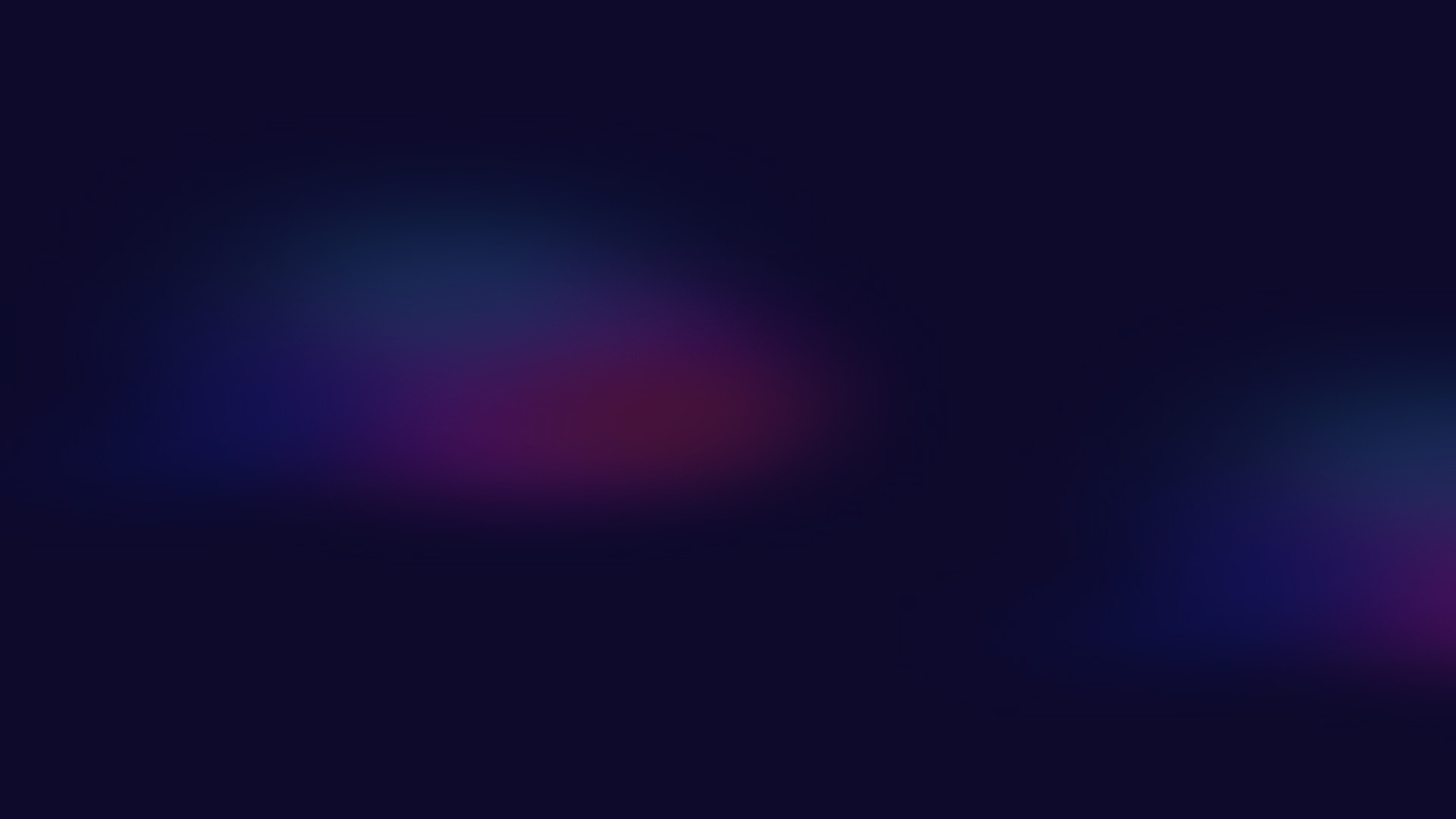 Привлечение инвестиций и созданиеблагоприятного бизнес-климатаНалоговые льготыПредоставление привлекательныхналоговых режимов для инвесторов.Административная поддержкаУпрощение бюрократических процедур исодействие в реализации инвестиционныхпроектов.ИнфраструктураРазвитие транспортной, энергетической икоммуникационной инфраструктуры.Правовая защитаСоздание эффективной системы защитыправ инвесторов и предпринимателей.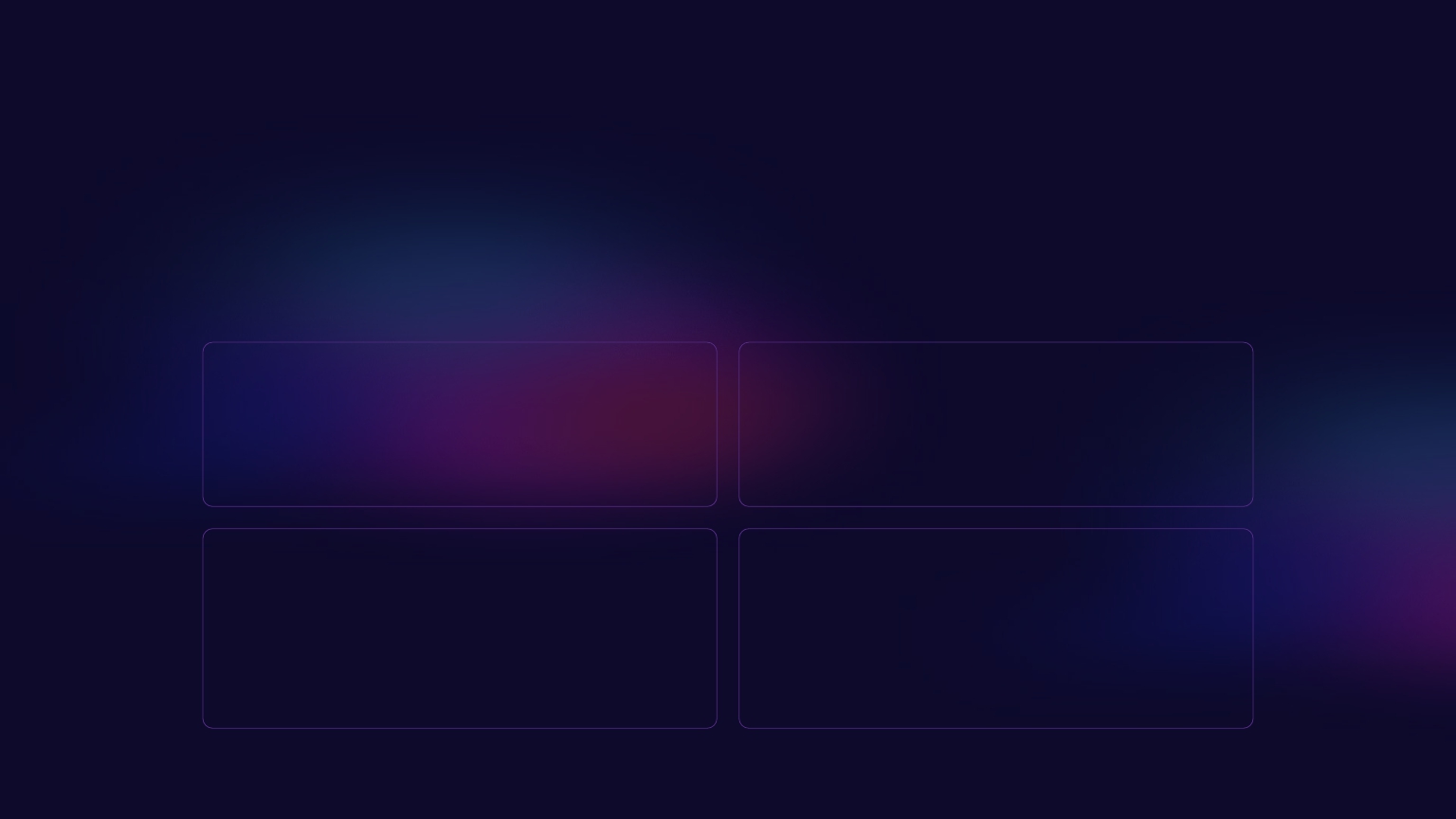 Развитие инфраструктуры итранспортных коммуникацийДороги и мостыСтроительство и ремонт автомобильных дорог и мостов.Железнодорожный транспортМодернизация железнодорожной инфраструктуры и развитиевысокоскоростного сообщения.Порты и аэропортыРеконструкция и расширение портовых и аэропортовых мощностей.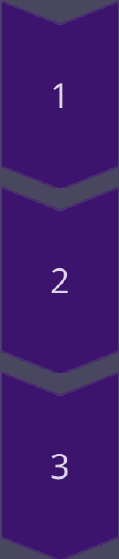 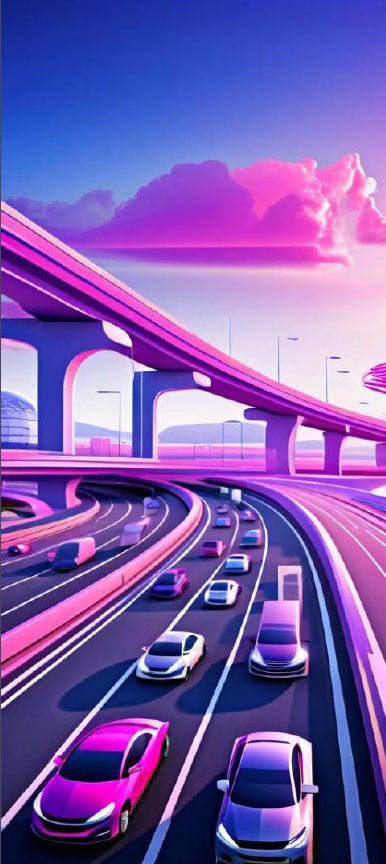 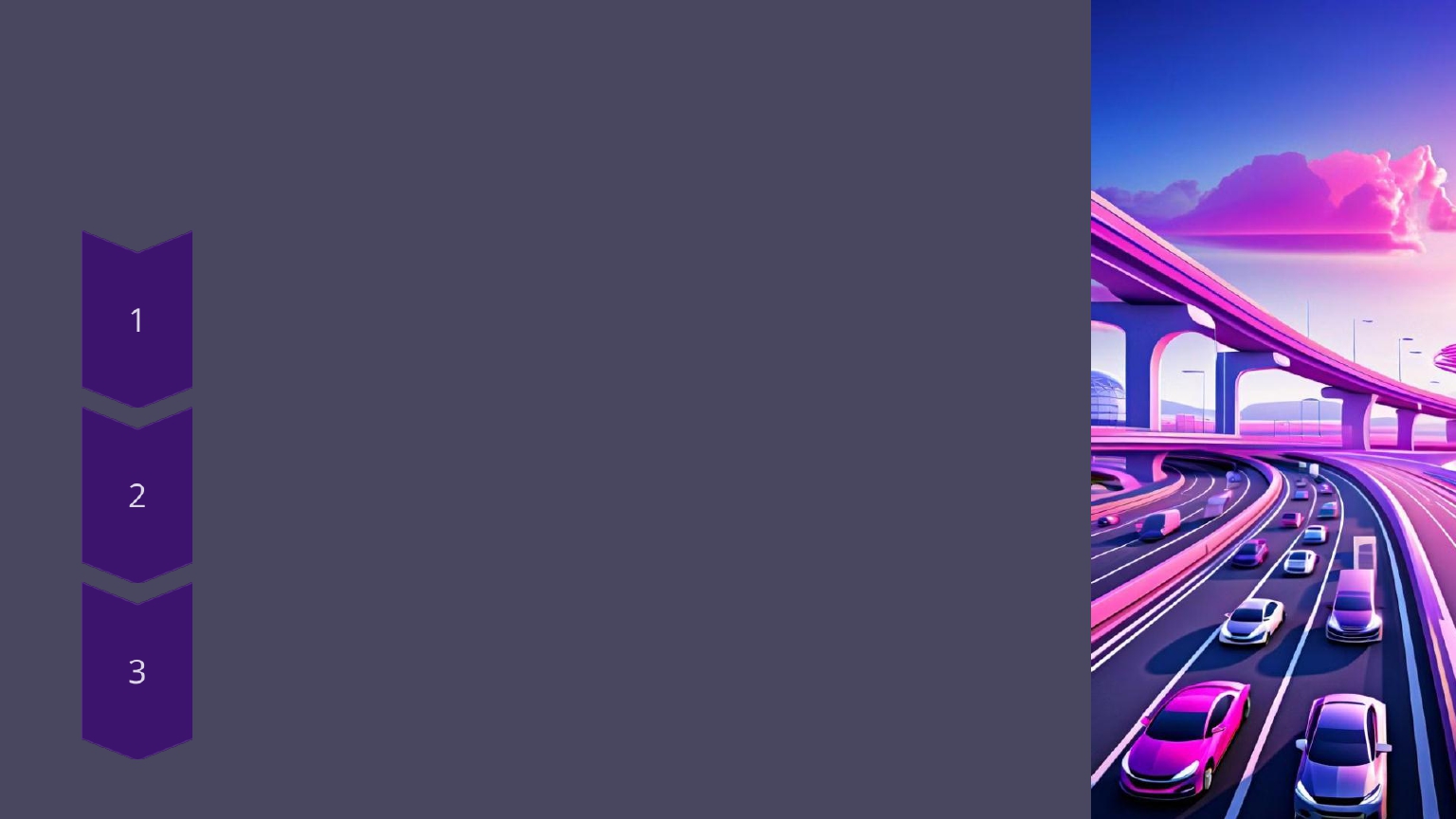 Поддержка малого и среднегобизнеса1Финансовая поддержкаПредоставление доступныхкредитов, грантов и преференцийдля малого и среднего бизнеса.2Консультационные услугиОказание помощи в вопросахзаконодательства,налогообложения, маркетинга иразвития.3ИнфраструктураСоздание технопарков, бизнес-инкубаторов и других объектов инфраструктурыподдержки МСБ.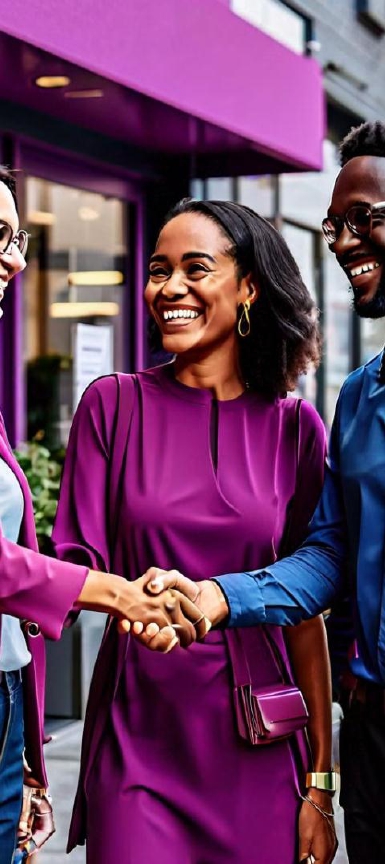 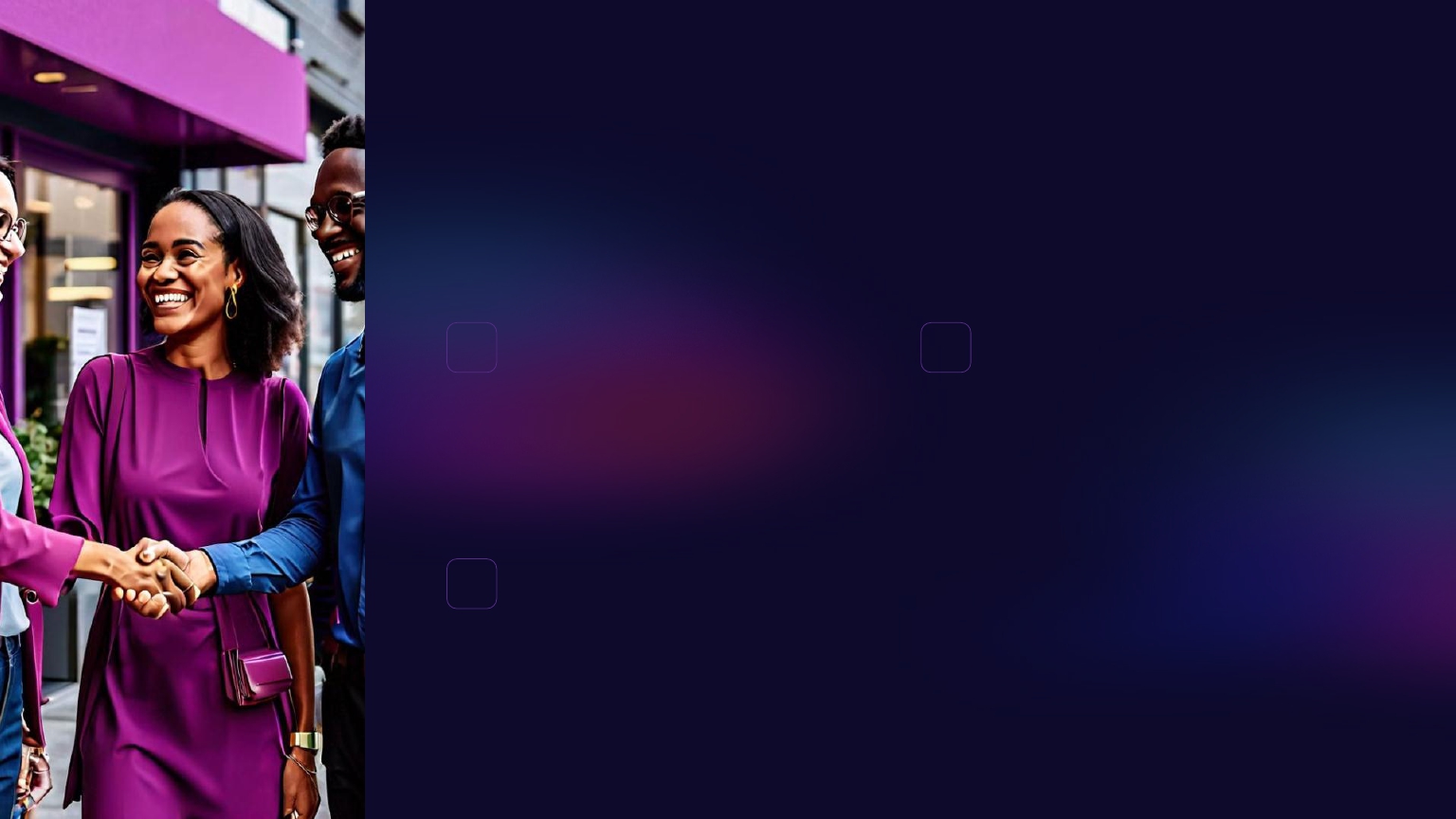 Повышение квалификации кадров иразвитие человеческого капиталаОбразованиеМодернизация системыпрофессиональногообразования под требованиярынка.ПереподготовкаОрганизация программповышения квалификации ипереобучения персонала.ЗанятостьСодействие трудоустройствуи развитие рынка труда.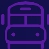 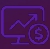 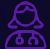 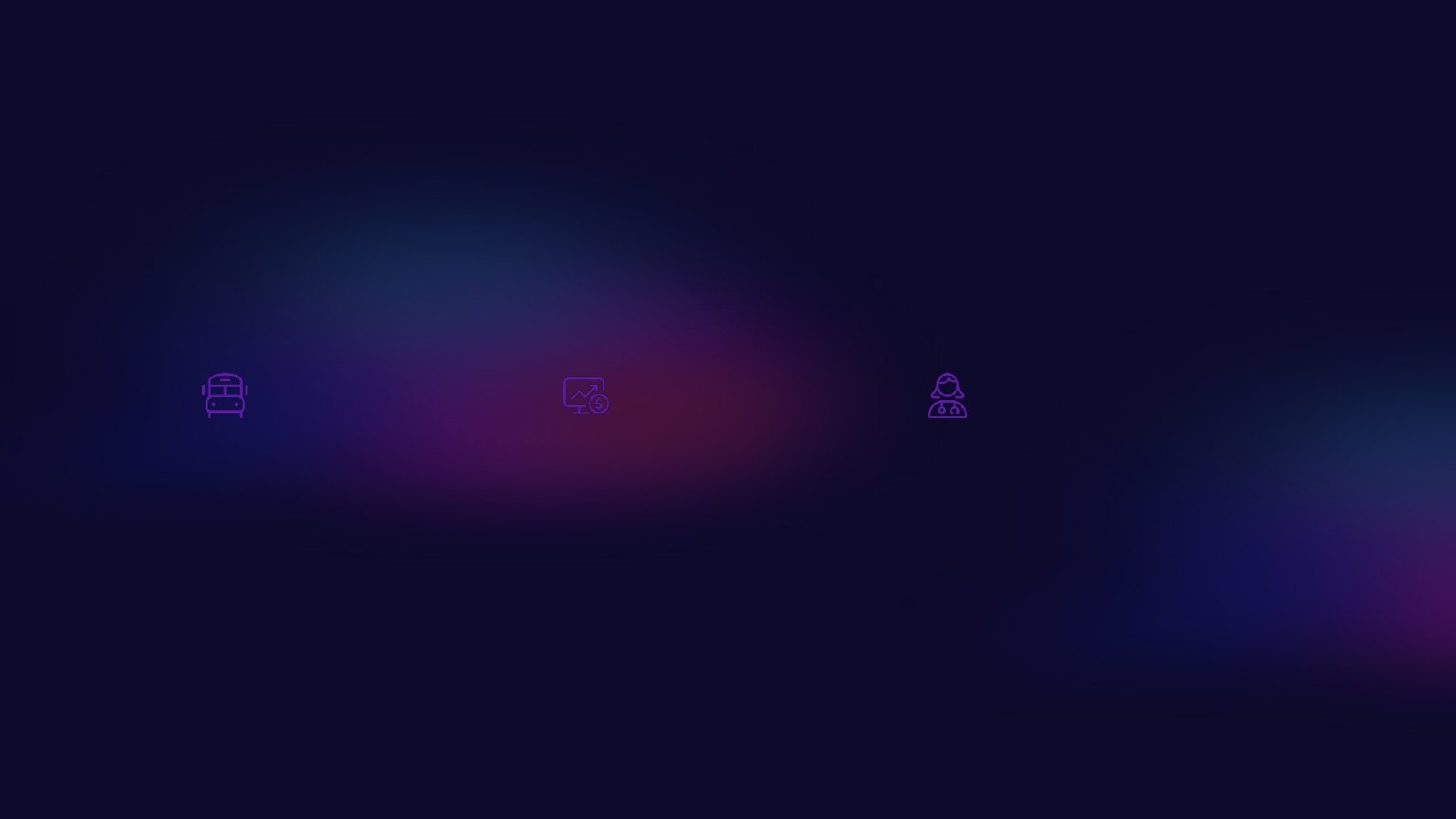 Перспективы и ожидаемыерезультатыРеализация этих ключевых направлений позволит восстановитьэкономический потенциал Донбасса, привлечь инвестиции, создать новыерабочие места и повысить качество жизни населения. Ожидается, что вдолгосрочной перспективе регион станет одним из ведущих промышленныхи сельскохозяйственных центров.После модернизации шахт Донбасса уголь из ДНР и ЛНР смогутактивнее использовать на российских тепловых электростанциях,металлургических и химических предприятиях.Кроме того, не стоит забывать, что 50% добытого в России угля идетна экспорт. Если Кузбасс стабильно обеспечивает его поставками рынкиАзии, то «черное золото» из Донбасса может пойти в африканские страны.Представители государств этого континента активно интересовались углемна форуме «Россия — Африка» летом 2023 года. Крупнейшимипотребителями донецкого угля могут стать также Турция, Индия и ЮАР,считают эксперты.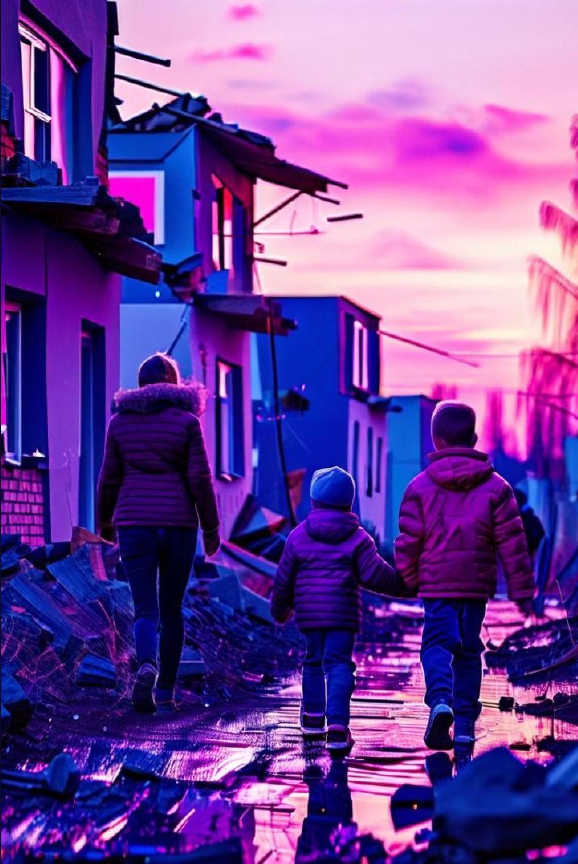 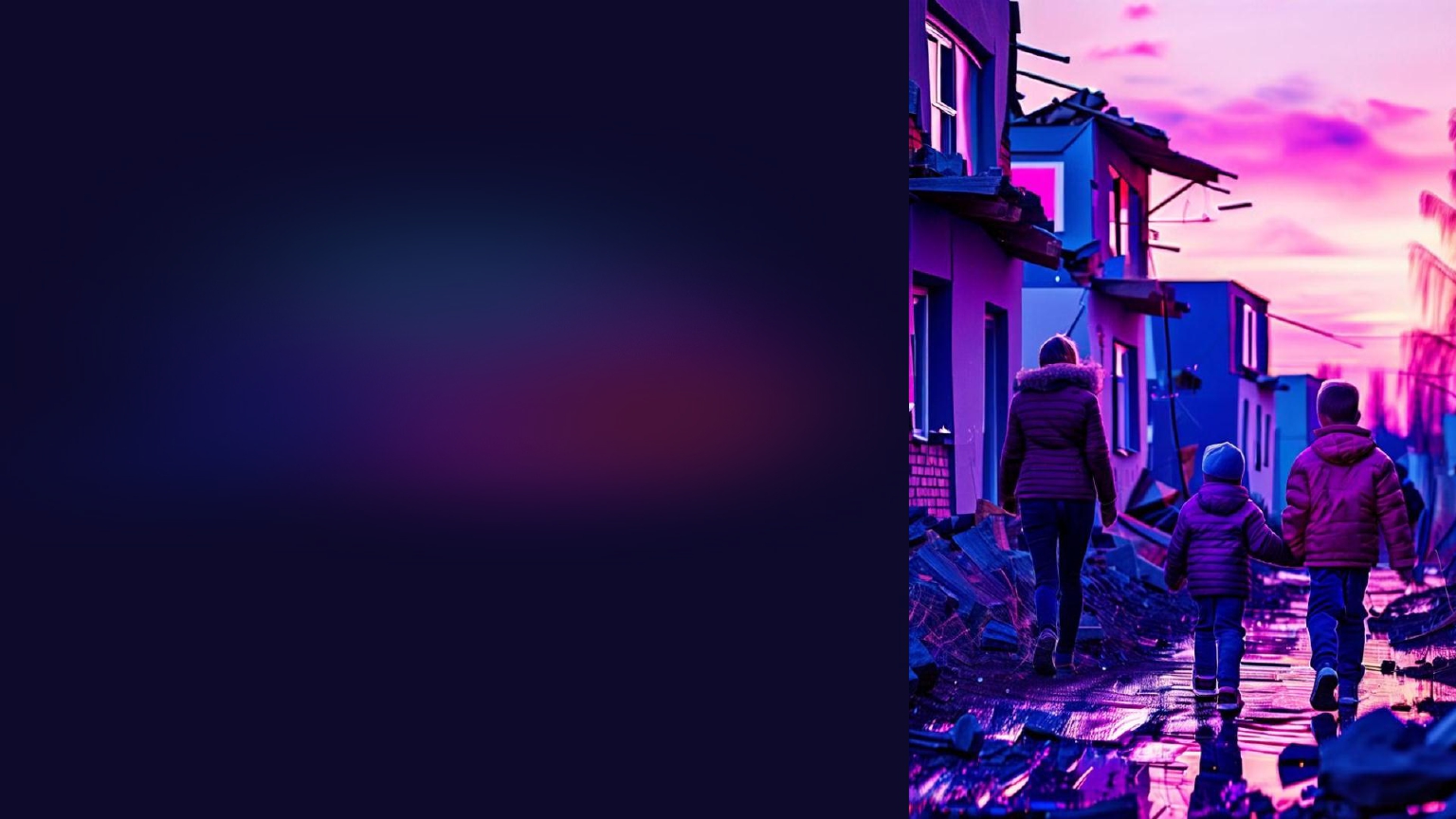 